La facture et les coefficients multiplicateursAtelier 2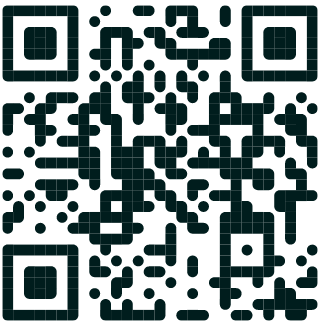 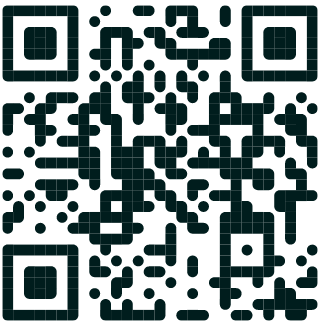 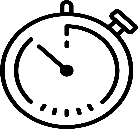 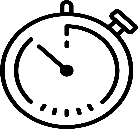 Trouver le coefficient multiplicateur et le nouveau PU le plus rapidement possible !  En renseignant la page web « Coefficient 2 » 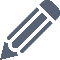 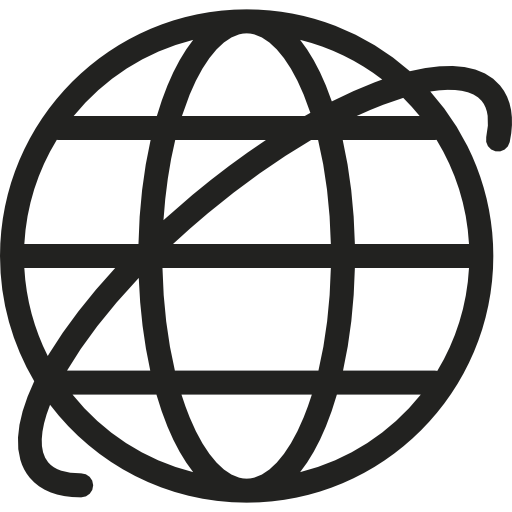   En reportant les valeurs trouvées sur ce documentMon atelier pour apprendre àCalculer un coefficient d’augmentation ou de diminutionCalculer un PU coefficientéAugmentation ou diminution de tarifen pourcentage01GUI06 Guitare électro-acoustique : + 1,50 %02PER02 Lot de shakers rythmiques : - 2,50 %03VEN05 Flûte traversière : + 0,50 %04CLA01 Piano numérique portable : - 4,75 %05ACC03 Housse couvre clavier : - 3,25 % 06BAT04 Batterie électronique : + 2,25 %07PAR06 Partition variété française : - 0,75 %08SON03 Microphone chant dynamique : + 1,25 %09LUM02 Projecteur de théâtre : - 0,75 %10MDJ01 Set DJ complet : + 2,75 %RÉF.FAMILLEDÉSIGNATIONANCIEN PU HTCOEF.%DÉTAIL DES CALCULSNOUVEAU PU HT01GUI06Instruments à cordesGuitare électro-acoustique649,901,015649,90 × 1,015659,6502PER02PercussionsLot de shakers rythmiques19,900,97519,90 × 0,97519,4003VEN05Instruments à ventFlûte traversière119,901,005119,90 × 1,005120,5004CLA01ClaviersPiano numérique portable79,900,952579,90 × 0,952576,1005ACC03AccessoiresHousse couvre clavier24,900,967524,90 × 0,967524,0906BAT04BatteriesBatterie électronique579,901,0225579,90 × 1,0225 592,9507PAR06PartitionsPartition variété française18,900,992518,90 × 0,992518,7608SON03SonorisationsMicrophone chant dynamique159,901,0125159,90 × 1,0125161,9009LUM02Lumière & scèneProjecteur de théâtre329,900,9925329,29 × 0,9925 327,4310MDJ01Matériel DJSet DJ complet4 290,901,02754 290,90 × 1,02754 408,90